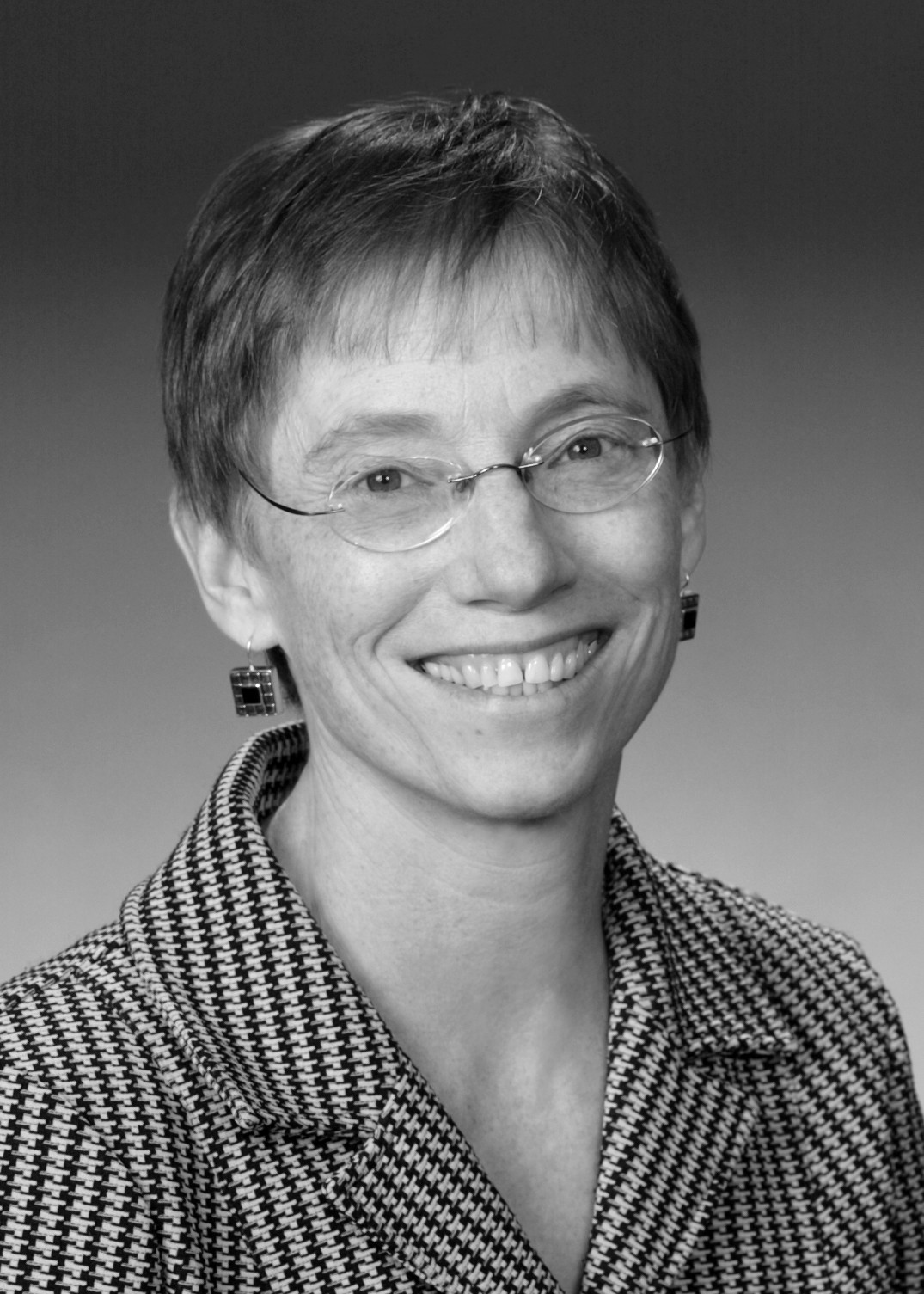 PATRICIA AUFDERHEIDEUniversity Professor and Director, Center for Social MediaSchool of Communication, American UniversityWashington, DC 20016-8017(202) 885-2069 (o)/ (240) 643-4805 (c)/(301) 942-1082paufder@american.eduwww.centerforsocialmedia.orgEDUCATIONPh.D., 1976, University of Minnesota, history  M.A., 1973, University of Minnesota, historyB.A. summa cum laude, 1969, University of Minnesota, historyRECENT HONORS AND AWARDSWoman of Vision (Career Achievement) Award, Women in Film and Video (DC), October 2010Communication Research as an Agent of Change Award, International Communication Association, June 2010Career Achievement Award, International Digital Media and Arts Association, 2008Preservation and Scholarship Award, International Documentary Association, 2006Annual Spry Lecturer on Public Broadcasting, Vancouver and Montreal, Canada, November 14- 16, 2006Scholar-Teacher of the Year, American University, 2004-2005Finalist and prizewinner, Award for Social and Ethical Relevance in Communication Policy Research, McGannon Center, Fordham University, July, 2000Fulbright Research Fellowship, 1995John Simon Guggenheim Memorial Fellowship, 1994University Award for Outstanding Scholarship, American University, 1994Association for Education in Journalism and Mass Communication Teaching Standards 	Committee award, Free Expression Contest, 1991RECENT EMPLOYMENT HISTORY2009-present   University Professor, American University2001-present   Director and Founder, Center for Social Media, American University1998-2009        Professor, School of Communication, American University1994-1998	Associate Professor, School of Communication, American University1995-1996	Visiting Research Professor, University of Brasília1989-1994	Assistant Professor, School of Communication, American University 1985-1987	Visiting Professor, Center for International Studies, Duke University1986-1987	Policy analyst, United Church of Christ, Office of Communication1982-1983	Senior editor, American Film magazine1980		Visiting Professor, History, University of Illinois Chicago Circle1978-present	Cultural/senior editor, In These Times newspaper1976-1978	Assistant Professor, History, University of MinnesotaRECENT PUBLICATIONSRecent Books/ MonographsReclaiming Fair Use: How to Bring Balance Back to Copyright. University of Chicago Press, 2011, with Peter Jaszi. Documentary Film: A Very Short Introduction. Oxford University Press, 2007. The Daily Planet. Minneapolis, MN: University of Minnesota Press, 2000. Communications Policy and the Public Interest: The Telecommunications Act of 1996. New York: Guilford Press, Jan. 1999.Council on Foundations Film Festival Catalog, 1997-2006. Washington, D.C., Council on Foundations. Recent Academic PublicationsCopyright in the Participatory and Online Video Environment, in Handbook on Participatory Video (eds. Elisabeth-Jane Milne and Claudia Mitchell), Lanham, MD: AltaMira  (Accepted January 2012)Creativity, Copyright and Authorship, in Media Authorship (eds. David Gerstner and Cynthia Chris), New York: Routledge (Accepted January 2012)Copyright and Fair Use in Mobile Learning, in Handbook of Mobile Learning (eds. Zane Berge and Lin Muilenburg), New York: Taylor and Francis  (Accepted November 2011)Code of Best Practices in Fair Use for Academic and Research Libraries, Washington, DC: Association of Research Libraries; Center for Social Media; Program on Information Justice and Intellectual Property, Washington College of Law, 2012Copyright, Fair Use and Social Networks  in Zizi Papacharisi, The Networked Self: Identity, Community and Culture. New York: Routledge, 2011With Matthew Nisbet, “Best Practices in Digital Journalism,” Mass Communication and Society, 2011Expanding the utility of fair use in copyright: the best practices model. Amsterdam: Amsterdam Law Review, 2011Fair Use in Online Video. I/S Symposium, Ohio University Law Journal, 6(1), 2010, 13-40.With Mridu Chandra and Peter Jaszi, Honest Truths: Documentary Filmmakers on Ethical Challenges in Their Work, Center for Social Media, 2009With Jessica Clark, Public Media 2.0: Dynamic, Engaged Publics,.Center for Social Media, 2009With Peter Jaszi and Lindsay Weeramuni, Code of Best Practices in Fair Use for OpenCourseWare, Center for Social Media, 2009With Jessica Clark, Will Public Media Survive Where Mainstream Media Failed?, in "The American Prospect," 2009. With Peter Jaszi, Code of Best Practices in Fair Use for Online Video, Center for Social Media, July 2008With Peter Jaszi and Renee Hobbs, The Cost of Copyright Confusion for Media Literacy, Center for Social Media, September 2007 The Deep Structures of Democracy: The Nexus of Communications Policy and Public Culture,” in Media cultures, eds. William Urricchio and Susanne Kinnebrock, Universitatsverlag: Heidelberg, Germany, Winter 2006, pp. 15-21Co-producer with Peter Jaszi, Documentary Filmmakers’ Statement of Best Practices in Fair Use, Center for Social Media, November 2005Recent Reference Work“Documentary film, 1990-present,” Blackwell’s Dictionary of Film, 2012“Television, public service broadcasting, public interest mandates—US,” in Douglas Gomery and Luke Hockley, eds., Television Industries, BFI Publishing, British Film Institute: London, 2006, 45-47“US Public TV,” in Douglas Gomery and Luke Hockley, eds., Television Industries, BFI Publishing, British Film Institute: London, 2006, p. 48“Public Television," in Horace Newcomb, ed. Encyclopedia of Television, 1997EDITORIAL BOARDSKartemquin Films, board of directors, 2007-presentIndependent Television Service, member of the board of directors, 2000-2007Editorial boards, Journal of Broadcasting & Electronic Media, 2000-2004; Communication Law and Policy, 2001-presentEditorial board member, Critical Media Studies: Institutions, Politics, and Theory (book series), Rowan & Littlefield, 2000-presentFilm Advisory Committee member, National Gallery of Art, 1987-present